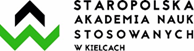 HOSPITACJA SPOSOBU REALIZACJI PRAKTYKI ZAWODOWEJОцінка МЕТОДУ ВПРОВАДЖЕННЯ ПРОФЕСІЙНОЇ ПРАКТИКИTab. 1 Wypełnia osoba hospitująca (Koordynator ds. praktyk zawodowych):Табл. 1 Заповнюється тим, хто проводить стажування (Наставник з практики від імені Університету):Tab. 2 Wypełnia osoba hospitująca (Koordynator ds. praktyk zawodowych):Табл. 2 Заповнюється тим, хто проводить стажування  (Наставник з практики від імені Університету):……………………………………..				……………………………………         (podpis Opiekuna praktyk z ramienia Instytucji)		                                    (podpis Koordynatora ds. praktyk zawodowych)        (підпис Наставника з практики від імені Закладу)                                                  (підпис Наставника з практики від імені Університету)Data hospitacji: Дата оцінки:Imię i nazwisko studenta hospitowanego:Ім'я та прізвище студента що перевіряється:Kierunek studiów, rok:Напрямок навчання, рік:Nr albumu:Номер залікової книжки:Miejsce odbywania praktyki:Місце проходження практики:Imię i nazwisko hospitującego:Прізвище та ім'я того, хто проводить перевірку:Organizacja praktyk   Організація практикиOrganizacja praktyk   Організація практикиOrganizacja praktyk   Організація практикиOrganizacja praktyk   Організація практикиLp.№PytaniaЗапитанняTakТакNieНі1Czy punktualnie rozpoczyna praktykę zawodową?Чи розпочинається практика вчасно?2Czy sprawdzono obecność?Чи перевірено присутність?3Czy tempo pracy było odpowiednie i czy realizowane były w terminie określone zadania?Чи відповідний був темп роботи та чи вчасно виконані конкретні завдання?4Czy Opiekun z ramienia Instytucji umiał nawiązać kontakt ze studentem?Чи зміг наставник від імені закладу встановити контакт зі студентом?5Czy Opiekun z ramienia Instytucji był gotowy do udzielania wyjaśnień?Чи був наставник від імені закладу готовий надати пояснення?6Czy jasno formułowano zadania do wykonania?Чи були чітко сформульовані завдання, які необхідно було виконати?7Czy student jest zainteresowany i zmotywowany do pracy w danej instytucji? Чи зацікавлений і мотивований студент працювати в даному закладі?Ocena merytorycznaОсновна оцінкаOcena merytorycznaОсновна оцінкаOcena merytorycznaОсновна оцінкаOcena merytorycznaОсновна оцінкаOcena merytorycznaОсновна оцінкаOcena merytorycznaОсновна оцінкаOcena merytorycznaОсновна оцінкаLp.№PytaniaЗапитання123451W jakim stopniu czynności realizowane podczas praktyki dostosowane są do możliwości studenta?Наскільки заходи, що проводяться під час практики, пристосовані до можливостей студента?    2W jakim stopniu student był zaangażowany w prace na rzecz organizacji?Якою мірою студент був залучений до роботи в організації?3W jakim stopniu wykonywane zadania umożliwiały osiągnięcie efektów uczenia się przewidzianych w programie kształcenia/sylabusie?Наскільки виконані завдання дозволили досягти результатів навчання, передбачених освітньою програмою / навчальним планом?4W jakim stopniu praktyka umożliwia doskonalenie umiejętności zawodowych?Наскільки стажування дає змогу підвищити професійні навички?5W jakim stopniu student samodzielnie / zespołowo zdobywa doświadczenia w wykonywaniu obowiązków zawodowych?Наскільки студент набуває досвіду під час  виконання професійних обов'язків самостійно / в колективі?6Ocena organizacji pracy podczas praktyki.Оцінка організації праці під час стажування.UWAGI KOORDYNATORA DS. PRAKTYK ZAWODOWYCH:КОМЕНТАРІ НАСТАВНИКА З ПРАКТИКИ ВІД ІМЕНІ УНІВЕРСИТЕТУ:UWAGI OPIEKUNA PRAKTYK Z RAMIENIA INSTYTUCJI:КОМЕНТАРІ НАСТАВНИКА З ПРАКТИКИ ВІД ІМЕНІ ЗАКЛАДУ: